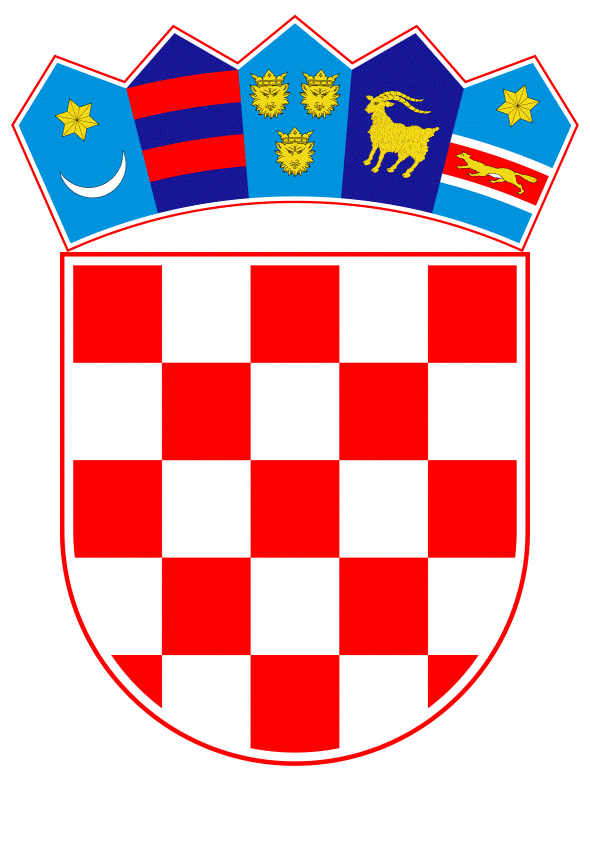 VLADA REPUBLIKE HRVATSKEZagreb, 3. listopada 2019.____________________________________________________________________________________________________________________________________________________Banski dvori | Trg Sv. Marka 2  | 10000 Zagreb | tel. 01 4569 222 | vlada.gov.hrPRIJEDLOGNa temelju članka 31. stavka 3. Zakona o Vladi Republike Hrvatske („Narodne novine“, br. 150/11, 119/14 i 93/16) Vlada Republike Hrvatske je na sjednici održanoj _____________________________ 2019. godine donijela Z A K LJ U Č A KDaje se prethodna suglasnost predstavniku Vlade Republike Hrvatske za prihvaćanje Amandman Kluba zastupnika HDZ-a od 27. lipnja 2019. godine na članak 15. Konačnog prijedloga zakona o izmjenama i dopunama zakona o hrvatskom državljanstvu (P.Z. br. 554).Klasa: Urbroj: Zagreb,PREDSJEDNIK   								      mr. sc. Andrej Plenković Predlagatelj:Ministarstvo unutarnjih poslova Predmet:Prijedlog zaključka o davanju prethodne suglasnosti predstavniku Vlade Republike Hrvatske za prihvaćanje amandmana Kluba zastupnika HDZ-a na Konačni prijedloga zakona o izmjenama i dopunama Zakona o hrvatskom državljanstvu